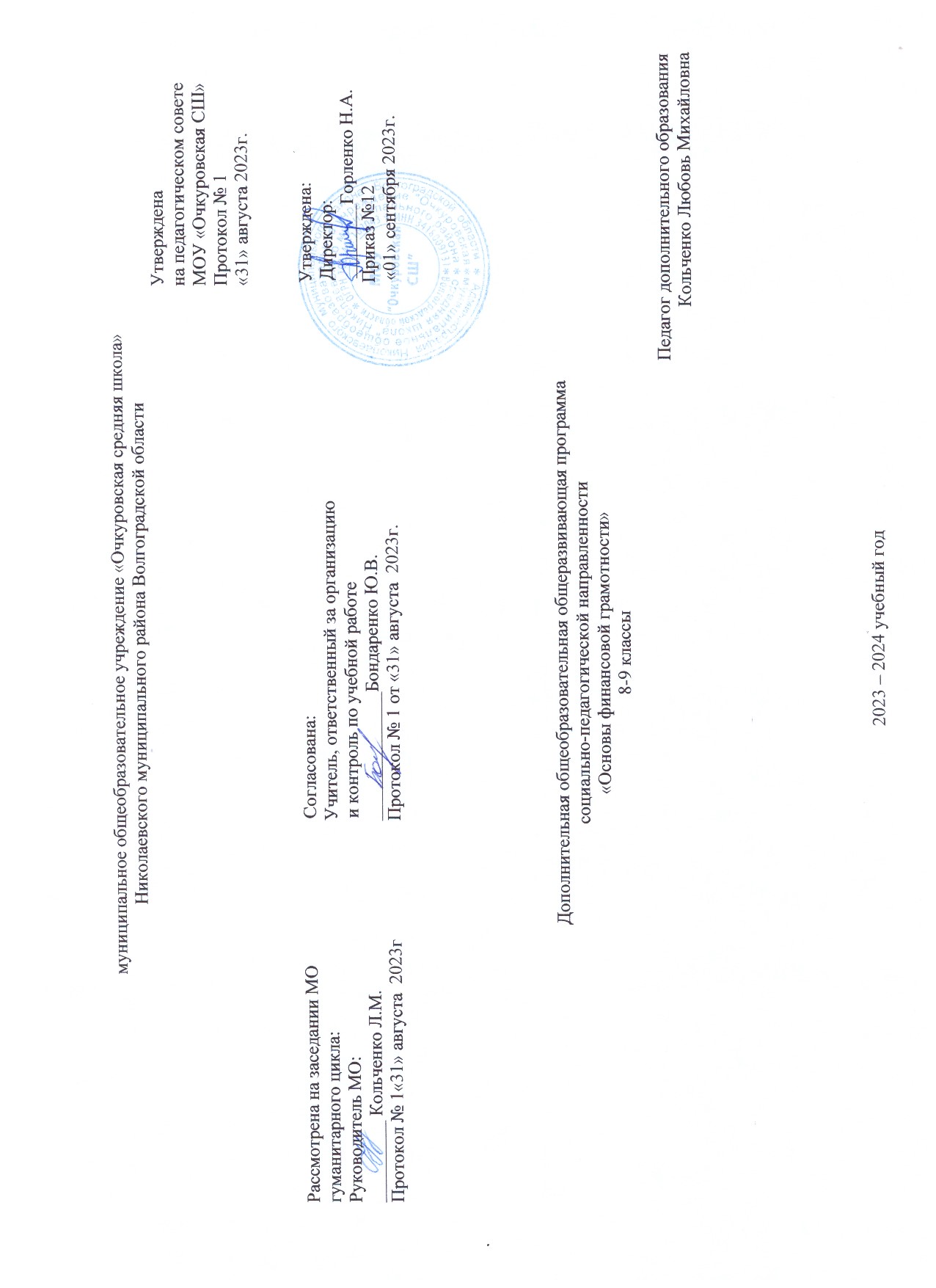 Пояснительная запискаКурс разработан для расширения финансовой грамотности обучающихся 8-9 классов Каждый старшеклассник стоит перед выбором профессии, и данный курс сможет помочь обучающимся сделать правильный выбор. Предлагаемый предпрофильный  курс является одним из курсов социально-экономического профиля. Предназначение курса – предметно-ориентированное – дает возможность обучающемуся реализовать свой интерес к выбранному предмету, углубить отдельные темы базовых общеобразовательных программ, оценить готовность и способность осваивать выбранный предмет на повышенном уровне. Обучающиеся получат практический опыт экономического поведения и взаимодействия с субъектами рынка, который смогут использовать в повседневной жизни. Внутренняя логика построения содержания курса предполагает сочетание теоретических и практических занятий с реализацией активизирующих и педагогических проективных методик с основной идеей курса. Рабочая программа дополнительного образования «Финансовая грамотность» составлена на основе учебной программы «Финансовая грамотность»: учебная программа. 8–9 классы общеобразовательных организаций / Е. Б. Лавренова, О. И. Рязанова, И. В. Липсиц. — М.: ВАКО, 2018.  Цель обучения: формирование основ финансовой грамотности среди учащихся 8-9 классов посредством освоения базовых финансово-экономических понятий, отражающих важнейшие сферы финансовых отношений, а также умений и компетенций, позволяющих эффективно взаимодействовать с широким кругом финансовых институтов, таких как банки, валютная система, налоговый орган, бизнес, пенсионная система и др. Планируемые результаты обученияТребования к личностным результатам освоения курса: • сформированность ответственности за принятие решений в сфере личных финансов;• готовность пользоваться своими правами в финансовой сфере и исполнять обязанности, возникающие в связи с взаимодействием с различными финансовыми институтами;• готовность и способность к финансово-экономическому образованию и самообразованию во взрослой жизни;• мотивированность и направленность на активное и созидательное участие в социально-экономической жизни общества;• заинтересованность в развитии экономики страны, в благополучии и процветании своей Родины.Требования к интеллектуальным (метапредметным) результатам освоения курса:Познавательные:• умение анализировать экономическую и/или финансовую проблему и определять финансовые и государственные учреждения, в которые необходимо обратиться для её решения;• нахождение различных способов решения финансовых проблем и оценивание последствий этих проблем;• умение осуществлять краткосрочное и долгосрочное планирование своего финансового поведения;• установление причинно-следственных связей между социальными и финансовыми явлениями и процессами;• умение осуществлять элементарный прогноз в сфере личных и семейных финансов и оценивать последствия своих действий и поступков.Регулятивные:• умение самостоятельно обнаруживать и формулировать проблему в финансовой сфере, выдвигать версии её решения, определять последовательность своих действий по её решению;• проявление познавательной и творческой инициативы в применении полученных знаний и умений для решения задач в области личных и семейных финансов;• контроль и самоконтроль, оценка, взаимооценка и самооценка выполнения действий по изучению финансовых вопросов на основе выработанных критериев;• самостоятельное планирование действий по изучению финансовых вопросов, в том числе в области распоряжения личными финансами.Коммуникативные:• умение вступать в коммуникацию со сверстниками и учителем, понимать и продвигать предлагаемые идеи;• формулирование собственного отношения к различным финансовым проблемам (управление личными финансами, семейное бюджетирование, финансовые риски, сотрудничество с финансовыми организациями и т. д.);• умение анализировать и интерпретировать финансовую информацию, полученную из различных источников, различать мнение (точку зрения), доказательство (аргумент), факты.Требования к предметным результатам освоения курса:• владение понятиями: деньги и денежная масса, покупательная способность денег, человеческий капитал, благосостояние семьи, профицит и дефицит семейного бюджета, банк, инвестиционный фонд, финансовое планирование, форс-мажор, страхование, финансовые риски, бизнес, валюта и валютный рынок, прямые и косвенные налоги, пенсионный фонд и пенсионная система.• владение знаниями:о структуре денежной массы; о структуре доходов населения страны и способах её определения; о зависимости уровня благосостояния от структуры источников доходов семьи; о статьях семейного и личного бюджета и способах их корреляции; об основных видах финансовых услуг и продуктов, предназначенных для физических лиц; о возможных нормах сбережения; о способах государственной поддержки в случае возникновения сложных жизненных ситуаций; о видах страхования; о видах финансовых рисков; о способах использования банковских продуктов для решения своих финансовых задач; о способах определения курса валют и мест обмена; о способах уплаты налогов, принципах устройства пенсионной системы России.Задачи:усвоение базовых понятий и терминов курса, используемых для описания процессов и явлений, происходящих в финансовой сфере, для интерпретации экономических данных и финансовой информации;формирование функциональной финансовой грамотности, позволяющей анализировать проблемы и происходящие изменения в сфере экономики, вырабатывать на этой основе аргументированные суждения, умения оценивать возможные последствия принимаемых решений;развитие навыков принятия самостоятельных экономически обоснованных решений;выработка навыков проведения исследований экономических явлений в финансовой сфере: анализ, синтез, обобщение финансово - экономической информации, прогнозирование развития явления и поведения людей в финансовой сфере, сопровождающееся графической интерпретацией и их критическим рассмотрением;освоение технологии использования интерактивных обучающих программ в процессе обучения и для решения типичных экономических задач;формирование информационной культуры обучающихся, умение отбирать информацию и работать с ней на различных носителях, понимание роли информации в деятельности человека на финансовом рынке.Методы и формы обучения:Для реализации поставленных задач в рамках курса используются следующие методы обучения:лекции, практические занятия: анализ печатной, теле-радиоинформации; сравнительные таблицы, памятки для анализа правовых документов,семинары, дискуссии, деловые игры, решение тестов, задач, проблемных ситуаций. Данный курс соответствует возрастным особенностям обучающихся и предусматривает индивидуальную работу, работу в группах.Методы и формы контроля:Текущий контроль уровня усвоения материала осуществляется в ходе выполнения обучающимися самостоятельных и практических работ, тематического тестирования. По завершении каждого модуля проводится итоговое диагностическое тестирование.Планируемые результаты обученияВ результате изучения курса обучающийся должен знать и понимать:понятия: деньги и денежная масса, покупательная способность денег, человеческий капитал, благосостояние семьи, профицит и дефицит семейного бюджета, банк, инвестиционный фонд, финансовое планирование, страхование, финансовые риски, бизнес, валюта и валютный рынок, прямые и косвенные налоги, пенсионный фонд и пенсионная система;структуру денежной массы;структуру доходов населения страны и способов её определения;зависимость уровня благосостояния от структуры источников доходов семьи;основные виды финансовых услуг и продуктов, предназначенных для физических лиц;возможные нормы сбережения;способы государственной поддержки в случаях попадания в сложные жизненные ситуации;различные виды страхования;виды финансовых рисков;способы использования банковских продуктов для решения своих финансовых задач;способы уплаты налогов, принципы устройства пенсионной системы в РФ.В результате изучения курса обучающийся должен уметь использовать в практической деятельности:умения анализировать проблему и определять финансовые и государственные учреждения, в которые необходимо обратиться для их решения; готовность пользоваться своими правами в финансовой сфере и исполнять возникающие в связи с взаимодействием с финансовыми институтами обязанности;умения анализировать и интерпретировать финансовую информацию из различных источников;умения осуществлять краткосрочное и долгосрочное планирование поведения в сфере финансовСодержание курсаМодуль 1. Управление денежными средствами семьи Базовые понятия и знания:• эмиссия денег, денежная масса, покупательная способность денег, Центральный банк, структура доходов населения, структура доходов семьи, структура личных доходов, человеческий капитал, благосостояние семьи, контроль расходов семьи, семейный бюджет (профицит, дефицит, личный бюджет);• знание видов эмиссии денег и механизмов её осуществления в современной экономике, способов влияния государства на инфляцию, состава денежной массы, структуры доходов населения России и причин её изменения в конце XX — начале XXI вв.; понимание факторов, влияющих на размер доходов, получаемых из различных источников, зависимости уровня благосостояния от структуры источников доходов семьи; знание статей расходов и доходов семейного и личного бюджетов и способов планирования личного и семейного бюджетов.Личностные характеристики и установки:• понимание того, что наличные деньги не единственная форма оплаты товаров и услуг; • осознание роли денег в экономике страны как важнейшего элемента рыночной экономики;• осознание влияния образования на последующую профессиональную деятельность и карьеру, а также на личные доходы;• понимание того, что бесконтрольные траты лишают семью возможности обеспечить устойчивую финансовую стабильность, повысить её благосостояние и могут привести к финансовым трудностям; • понимание различий между расходными статьями семейного бюджета и их существенных изменений в зависимости от возраста членов семьи и других факторов;• осознание необходимости планировать доходы и расходы семьи.Умения:• пользоваться дебетовой картой; • определять причины роста инфляции; • рассчитывать личный и семейный доход;• читать диаграммы, графики, иллюстрирующие структуру доходов населения или семьи;• различать личные расходы и расходы семьи;• планировать и рассчитывать личные расходы и расходы семьи как в краткосрочном, так и в долгосрочном периоде;• вести учёт доходов и расходов; • развивать критическое мышление.Компетенции:• устанавливать причинно-следственные связи между нормой инфляции и уровнем доходов семьи; • использовать различные источники для определения причин инфляции и её влияния на покупательную способность денег, имеющихся в наличии;• определять и оценивать варианты повышения личного дохода;• соотносить вклад в личное образование и последующий личный доход; • сравнивать различные профессии и сферы занятости для оценки потенциала извлечения дохода и роста своего благосостояния на коротком и длительном жизненном горизонте;• оценивать свои ежемесячные расходы;• соотносить различные потребности и желания с точки зрения финансовых возможностей;• определять приоритетные траты и, исходя из этого, планировать бюджет в краткосрочной и долгосрочной перспективе; • осуществлять анализ бюджета и оптимизировать его для формирования сбережений.Модуль 2. Способы повышения семейного благосостояния Базовые понятия и знания:• банк, инвестиционный фонд, страховая компания, финансовое планирование;• знание основных видов финансовых услуг и продуктов для физических лиц, возможных норм сбережения на различных этапах жизненного цикла.Личностные характеристики и установки:• понимание принципа хранения денег на банковском счёте;• оценивание вариантов использования сбережений и инвестирования на разных стадиях жизненного цикла семьи;• осознание необходимости аккумулировать сбережения для будущих трат;• осознание возможных рисков при сбережении и инвестировании.Умения:• рассчитывать реальный банковский процент;• рассчитывать доходность банковского вклада и других операций;• анализировать договоры;• отличать инвестиции от сбережений;• сравнивать доходность инвестиционных продуктов.Компетенции:• искать необходимую информацию на сайтах банков, страховых компаний и других финансовых учреждений;• оценивать необходимость использования различных финансовых инструментов для повышения благосостояния семьи;• откладывать деньги на определённые цели;• выбирать рациональные схемы инвестирования семейных сбережений для обеспечения будущих крупных расходов семьи.Модуль 3. Риски в мире денегБазовые понятия и знания: • особые жизненные ситуации, социальные пособия, форс-мажор, страхование, виды страхования и страховых продуктов, финансовые риски, виды рисков;• знание видов особых жизненных ситуаций, способов государственной поддержки в случаях природных и техногенных катастроф и других форс-мажорных событий, видов страхования, видов финансовых рисков (инфляция; девальвация; банкротство финансовых компаний, управляющих семейными сбережениями; финансовое мошенничество), а также представление о способах сокращения финансовых рисков.Личностные характеристики и установки:• понимание того, что при рождении детей структура расходов семьи существенно изменяется;• осознание необходимости иметь финансовую подушку безопасности в случае чрезвычайных и кризисных жизненных ситуаций;• понимание возможности страхования жизни и семейного имущества для управления рисками;• понимание причин финансовых рисков;• осознание необходимости быть осторожным в финансовой сфере, проверять поступающую информацию из различных источников (из рекламы, от граждан, из учреждений).Умения: • находить в Интернете сайты социальных служб, обращаться за помощью;• читать договор страхования;• рассчитывать ежемесячные платежи по страхованию;• защищать личную информацию, в том числе в сети Интернет;• пользоваться банковской картой с минимальным финансовым риском;• соотносить риски и выгоды.Компетенции:• оценивать последствия сложных жизненных ситуаций с точки зрения пересмотра структуры финансов семьи и личных финансов;• оценивать предлагаемые варианты страхования;• анализировать и оценивать финансовые риски;• развивать критическое мышление по отношению к рекламным сообщениям;• реально оценивать свои финансовые возможности.Модуль 4. Семья и финансовые организации: как сотрудничать без проблем Базовые понятия и знания:• банк, коммерческий банк, Центральный банк, бизнес, бизнес-план, источники финансирования, валюта, мировой валютный рынок, курс валюты;• знание видов операций, осуществляемых банками; понимание необходимости наличия у банка лицензии для осуществления банковских операций; знание видов и типов источников финансирования для создания бизнеса, способов защиты от банкротства; представление о структуре бизнес-плана, об основных финансовых правилах ведения бизнеса; знание типов валют; представление о том, как мировой валютный рынок влияет на валютный рынок России, как определяются курсы валют в экономике России.Личностные характеристики и установки:• понимание основных принципов устройства банковской системы;• понимание того, что вступление в отношения с банком должно осуществляться не спонтанно, под воздействием рекламы, а возникать в силу необходимости со знанием способов взаимодействия;• осознание ответственности и рискованности занятия бизнесом и трудностей, с которыми приходится сталкиваться при выборе такого рода карьеры;• понимание того, что для начала бизнес-деятельности необходимо получить специальное образование;• понимание причин изменения и колебания курсов валют, а также при каких условиях семья может выиграть от размещения семейных сбережений в валюте.Умения: • читать договор с банком;• рассчитывать банковский процент и сумму выплат по вкладам;• находить актуальную информацию на специальных сайтах, посвящённых созданию малого (в том числе семейного) бизнеса; рассчитывать издержки, доход, прибыль; • переводить одну валюту в другую;• находить информацию об изменениях курсов валют.Компетенции:• оценивать необходимость использования банковских услуг для решения своих финансовых проблем и проблем семьи;• выделять круг вопросов, которые надо обдумать при создании своего бизнеса, а также угрожающие такому бизнесу типы рисков;• оценивать необходимость наличия сбережений в валюте в зависимости от экономической ситуации в стране.Модуль 5. Человек и государство: как они взаимодействуют	 Базовые понятия и знания:• налоги, прямые и косвенные налоги, пошлины, сборы, пенсия, пенсионная система, пенсионные фонды;• знание основных видов налогов, взимаемых с физических и юридических лиц (базовые), способов уплаты налогов (лично и предприятием), общих принципов устройства пенсионной системы РФ; а также знание основных способов пенсионных накоплений.Личностные характеристики и установки:• представление об ответственности налогоплательщика;• понимание неотвратимости наказания (штрафов) за неуплату налогов и осознание негативного влияния штрафов на семейный бюджет;• понимание того, что при планировании будущей пенсии необходимо не только полагаться на государственную пенсионную систему, но и создавать свои варианты по программам накопления средств в банках и негосударственных пенсионных фондах.Умения:• считать сумму заплаченных налогов и/или рассчитывать сумму, которую необходимо заплатить в качестве налога;• просчитывать, как изменения в структуре и размерах семейных доходов и имущества могут повлиять на величину подлежащих уплате налогов;• находить актуальную информацию о пенсионной системе и способах управления накоплениями в сети Интернет.Компетенции:• осознавать гражданскую ответственность при уплате налогов;• планировать расходы по уплате налогов;• рассчитывать и прогнозировать, как могут быть связаны величины сбережений на протяжении трудоспособного возраста и месячного дохода после окончания трудовой карьеры.Календарно-тематический план  «Финансовая грамотность»№п/пТема урокаТема урокаТема урокаКоличество часовПланируемые результатыДатаДатаДатаПримечания№п/пТема урокаТема урокаТема урокаКоличество часовПланируемые результатыпланфактфактПримечания11Управление денежными средствами семьиУправление денежными средствами семьиУправление денежными средствами семьиУправление денежными средствами семьиУправление денежными средствами семьиУправление денежными средствами семьиУправление денежными средствами семьиУправление денежными средствами семьи1Деньги: что это такое? Что может происходить с деньгами и как это влияет на размер доходов семьиДеньги: что это такое? Что может происходить с деньгами и как это влияет на размер доходов семьиДеньги: что это такое? Что может происходить с деньгами и как это влияет на размер доходов семьи1Предметные: владение понятиями: деньги, виды денег, покупательная способность денег, благосостояние семьи, профицит и дефицит семейного бюджета, банковские карты. Познакомиться с понятием финансовая грамотность; объяснять, от чего зависит финансовое благосостояние человека; понимать зависимость финансового благосостояния семьи от многих факторов, в том числе от уровня образования, профессии, грамотного применения имеющихся финансовых знаний и навыков;  обосновывать свою оценку финансового поведения людей в конкретных ситуациях;  описывать обязательные знания и умения, необходимые для приобретения финансовой грамотности. понимание основных принципов экономической жизни общества: представление о роли денег в семье и обществе, о причинах и последствиях изменения доходов и расходов семьи, о роли государства в экономике семьи.Метапредметные: сформированность умения анализировать проблему и определять финансовые и государственные учреждения, в которые необходимо обратиться для их решения; владение умением поиска различных способов решения финансовых проблем и их оценки; владение умением осуществлять краткосрочное и долгосрочное планирование поведения в сфере финансов;сформированность умения устанавливать причинно-следственные связи между социальными и финансовыми явлениями и процессами; умение осуществлять элементарный прогноз в сфере личных финансов и оценивать свои поступки.Личностные: сформированность ответственности за принятие решений в сфере личных финансов; готовность пользоваться своими правами в финансовой сфере и исполнять возникающие в связи с взаимодействием с финансовыми институтами обязанности; планирование собственного бюджета, предложение вариантов собственного заработка; развитие навыков сотрудничества с взрослыми и сверстниками в разных игровых и реальных экономических ситуациях; участие в принятии решений о семейном бюджете.2                                                                                                    2                                                                                                    Какие бывают источники доходов. Какие бывают источники доходов.         1Предметные: владение понятиями: деньги, виды денег, покупательная способность денег, благосостояние семьи, профицит и дефицит семейного бюджета, банковские карты. Познакомиться с понятием финансовая грамотность; объяснять, от чего зависит финансовое благосостояние человека; понимать зависимость финансового благосостояния семьи от многих факторов, в том числе от уровня образования, профессии, грамотного применения имеющихся финансовых знаний и навыков;  обосновывать свою оценку финансового поведения людей в конкретных ситуациях;  описывать обязательные знания и умения, необходимые для приобретения финансовой грамотности. понимание основных принципов экономической жизни общества: представление о роли денег в семье и обществе, о причинах и последствиях изменения доходов и расходов семьи, о роли государства в экономике семьи.Метапредметные: сформированность умения анализировать проблему и определять финансовые и государственные учреждения, в которые необходимо обратиться для их решения; владение умением поиска различных способов решения финансовых проблем и их оценки; владение умением осуществлять краткосрочное и долгосрочное планирование поведения в сфере финансов;сформированность умения устанавливать причинно-следственные связи между социальными и финансовыми явлениями и процессами; умение осуществлять элементарный прогноз в сфере личных финансов и оценивать свои поступки.Личностные: сформированность ответственности за принятие решений в сфере личных финансов; готовность пользоваться своими правами в финансовой сфере и исполнять возникающие в связи с взаимодействием с финансовыми институтами обязанности; планирование собственного бюджета, предложение вариантов собственного заработка; развитие навыков сотрудничества с взрослыми и сверстниками в разных игровых и реальных экономических ситуациях; участие в принятии решений о семейном бюджете.3От чего зависят личные и семейные доходыОт чего зависят личные и семейные доходыОт чего зависят личные и семейные доходы1Предметные: владение понятиями: деньги, виды денег, покупательная способность денег, благосостояние семьи, профицит и дефицит семейного бюджета, банковские карты. Познакомиться с понятием финансовая грамотность; объяснять, от чего зависит финансовое благосостояние человека; понимать зависимость финансового благосостояния семьи от многих факторов, в том числе от уровня образования, профессии, грамотного применения имеющихся финансовых знаний и навыков;  обосновывать свою оценку финансового поведения людей в конкретных ситуациях;  описывать обязательные знания и умения, необходимые для приобретения финансовой грамотности. понимание основных принципов экономической жизни общества: представление о роли денег в семье и обществе, о причинах и последствиях изменения доходов и расходов семьи, о роли государства в экономике семьи.Метапредметные: сформированность умения анализировать проблему и определять финансовые и государственные учреждения, в которые необходимо обратиться для их решения; владение умением поиска различных способов решения финансовых проблем и их оценки; владение умением осуществлять краткосрочное и долгосрочное планирование поведения в сфере финансов;сформированность умения устанавливать причинно-следственные связи между социальными и финансовыми явлениями и процессами; умение осуществлять элементарный прогноз в сфере личных финансов и оценивать свои поступки.Личностные: сформированность ответственности за принятие решений в сфере личных финансов; готовность пользоваться своими правами в финансовой сфере и исполнять возникающие в связи с взаимодействием с финансовыми институтами обязанности; планирование собственного бюджета, предложение вариантов собственного заработка; развитие навыков сотрудничества с взрослыми и сверстниками в разных игровых и реальных экономических ситуациях; участие в принятии решений о семейном бюджете.4Как контролировать семейные расходы и зачем это делатьКак контролировать семейные расходы и зачем это делатьКак контролировать семейные расходы и зачем это делать1Предметные: владение понятиями: деньги, виды денег, покупательная способность денег, благосостояние семьи, профицит и дефицит семейного бюджета, банковские карты. Познакомиться с понятием финансовая грамотность; объяснять, от чего зависит финансовое благосостояние человека; понимать зависимость финансового благосостояния семьи от многих факторов, в том числе от уровня образования, профессии, грамотного применения имеющихся финансовых знаний и навыков;  обосновывать свою оценку финансового поведения людей в конкретных ситуациях;  описывать обязательные знания и умения, необходимые для приобретения финансовой грамотности. понимание основных принципов экономической жизни общества: представление о роли денег в семье и обществе, о причинах и последствиях изменения доходов и расходов семьи, о роли государства в экономике семьи.Метапредметные: сформированность умения анализировать проблему и определять финансовые и государственные учреждения, в которые необходимо обратиться для их решения; владение умением поиска различных способов решения финансовых проблем и их оценки; владение умением осуществлять краткосрочное и долгосрочное планирование поведения в сфере финансов;сформированность умения устанавливать причинно-следственные связи между социальными и финансовыми явлениями и процессами; умение осуществлять элементарный прогноз в сфере личных финансов и оценивать свои поступки.Личностные: сформированность ответственности за принятие решений в сфере личных финансов; готовность пользоваться своими правами в финансовой сфере и исполнять возникающие в связи с взаимодействием с финансовыми институтами обязанности; планирование собственного бюджета, предложение вариантов собственного заработка; развитие навыков сотрудничества с взрослыми и сверстниками в разных игровых и реальных экономических ситуациях; участие в принятии решений о семейном бюджете.5Мини-проекты «Контролируем семейные расходы»Мини-проекты «Контролируем семейные расходы»Мини-проекты «Контролируем семейные расходы»        1Предметные: владение понятиями: деньги, виды денег, покупательная способность денег, благосостояние семьи, профицит и дефицит семейного бюджета, банковские карты. Познакомиться с понятием финансовая грамотность; объяснять, от чего зависит финансовое благосостояние человека; понимать зависимость финансового благосостояния семьи от многих факторов, в том числе от уровня образования, профессии, грамотного применения имеющихся финансовых знаний и навыков;  обосновывать свою оценку финансового поведения людей в конкретных ситуациях;  описывать обязательные знания и умения, необходимые для приобретения финансовой грамотности. понимание основных принципов экономической жизни общества: представление о роли денег в семье и обществе, о причинах и последствиях изменения доходов и расходов семьи, о роли государства в экономике семьи.Метапредметные: сформированность умения анализировать проблему и определять финансовые и государственные учреждения, в которые необходимо обратиться для их решения; владение умением поиска различных способов решения финансовых проблем и их оценки; владение умением осуществлять краткосрочное и долгосрочное планирование поведения в сфере финансов;сформированность умения устанавливать причинно-следственные связи между социальными и финансовыми явлениями и процессами; умение осуществлять элементарный прогноз в сфере личных финансов и оценивать свои поступки.Личностные: сформированность ответственности за принятие решений в сфере личных финансов; готовность пользоваться своими правами в финансовой сфере и исполнять возникающие в связи с взаимодействием с финансовыми институтами обязанности; планирование собственного бюджета, предложение вариантов собственного заработка; развитие навыков сотрудничества с взрослыми и сверстниками в разных игровых и реальных экономических ситуациях; участие в принятии решений о семейном бюджете.6Что такое семейный бюджет и как его построить.Что такое семейный бюджет и как его построить.Что такое семейный бюджет и как его построить.        1Предметные: владение понятиями: деньги, виды денег, покупательная способность денег, благосостояние семьи, профицит и дефицит семейного бюджета, банковские карты. Познакомиться с понятием финансовая грамотность; объяснять, от чего зависит финансовое благосостояние человека; понимать зависимость финансового благосостояния семьи от многих факторов, в том числе от уровня образования, профессии, грамотного применения имеющихся финансовых знаний и навыков;  обосновывать свою оценку финансового поведения людей в конкретных ситуациях;  описывать обязательные знания и умения, необходимые для приобретения финансовой грамотности. понимание основных принципов экономической жизни общества: представление о роли денег в семье и обществе, о причинах и последствиях изменения доходов и расходов семьи, о роли государства в экономике семьи.Метапредметные: сформированность умения анализировать проблему и определять финансовые и государственные учреждения, в которые необходимо обратиться для их решения; владение умением поиска различных способов решения финансовых проблем и их оценки; владение умением осуществлять краткосрочное и долгосрочное планирование поведения в сфере финансов;сформированность умения устанавливать причинно-следственные связи между социальными и финансовыми явлениями и процессами; умение осуществлять элементарный прогноз в сфере личных финансов и оценивать свои поступки.Личностные: сформированность ответственности за принятие решений в сфере личных финансов; готовность пользоваться своими правами в финансовой сфере и исполнять возникающие в связи с взаимодействием с финансовыми институтами обязанности; планирование собственного бюджета, предложение вариантов собственного заработка; развитие навыков сотрудничества с взрослыми и сверстниками в разных игровых и реальных экономических ситуациях; участие в принятии решений о семейном бюджете.6Что такое семейный бюджет и как его построить.Что такое семейный бюджет и как его построить.Что такое семейный бюджет и как его построить.        1Предметные: владение понятиями: деньги, виды денег, покупательная способность денег, благосостояние семьи, профицит и дефицит семейного бюджета, банковские карты. Познакомиться с понятием финансовая грамотность; объяснять, от чего зависит финансовое благосостояние человека; понимать зависимость финансового благосостояния семьи от многих факторов, в том числе от уровня образования, профессии, грамотного применения имеющихся финансовых знаний и навыков;  обосновывать свою оценку финансового поведения людей в конкретных ситуациях;  описывать обязательные знания и умения, необходимые для приобретения финансовой грамотности. понимание основных принципов экономической жизни общества: представление о роли денег в семье и обществе, о причинах и последствиях изменения доходов и расходов семьи, о роли государства в экономике семьи.Метапредметные: сформированность умения анализировать проблему и определять финансовые и государственные учреждения, в которые необходимо обратиться для их решения; владение умением поиска различных способов решения финансовых проблем и их оценки; владение умением осуществлять краткосрочное и долгосрочное планирование поведения в сфере финансов;сформированность умения устанавливать причинно-следственные связи между социальными и финансовыми явлениями и процессами; умение осуществлять элементарный прогноз в сфере личных финансов и оценивать свои поступки.Личностные: сформированность ответственности за принятие решений в сфере личных финансов; готовность пользоваться своими правами в финансовой сфере и исполнять возникающие в связи с взаимодействием с финансовыми институтами обязанности; планирование собственного бюджета, предложение вариантов собственного заработка; развитие навыков сотрудничества с взрослыми и сверстниками в разных игровых и реальных экономических ситуациях; участие в принятии решений о семейном бюджете.7Как оптимизировать семейный бюджет?Как оптимизировать семейный бюджет?Как оптимизировать семейный бюджет?       1Предметные: владение понятиями: деньги, виды денег, покупательная способность денег, благосостояние семьи, профицит и дефицит семейного бюджета, банковские карты. Познакомиться с понятием финансовая грамотность; объяснять, от чего зависит финансовое благосостояние человека; понимать зависимость финансового благосостояния семьи от многих факторов, в том числе от уровня образования, профессии, грамотного применения имеющихся финансовых знаний и навыков;  обосновывать свою оценку финансового поведения людей в конкретных ситуациях;  описывать обязательные знания и умения, необходимые для приобретения финансовой грамотности. понимание основных принципов экономической жизни общества: представление о роли денег в семье и обществе, о причинах и последствиях изменения доходов и расходов семьи, о роли государства в экономике семьи.Метапредметные: сформированность умения анализировать проблему и определять финансовые и государственные учреждения, в которые необходимо обратиться для их решения; владение умением поиска различных способов решения финансовых проблем и их оценки; владение умением осуществлять краткосрочное и долгосрочное планирование поведения в сфере финансов;сформированность умения устанавливать причинно-следственные связи между социальными и финансовыми явлениями и процессами; умение осуществлять элементарный прогноз в сфере личных финансов и оценивать свои поступки.Личностные: сформированность ответственности за принятие решений в сфере личных финансов; готовность пользоваться своими правами в финансовой сфере и исполнять возникающие в связи с взаимодействием с финансовыми институтами обязанности; планирование собственного бюджета, предложение вариантов собственного заработка; развитие навыков сотрудничества с взрослыми и сверстниками в разных игровых и реальных экономических ситуациях; участие в принятии решений о семейном бюджете.7Как оптимизировать семейный бюджет?Как оптимизировать семейный бюджет?Как оптимизировать семейный бюджет?       1Предметные: владение понятиями: деньги, виды денег, покупательная способность денег, благосостояние семьи, профицит и дефицит семейного бюджета, банковские карты. Познакомиться с понятием финансовая грамотность; объяснять, от чего зависит финансовое благосостояние человека; понимать зависимость финансового благосостояния семьи от многих факторов, в том числе от уровня образования, профессии, грамотного применения имеющихся финансовых знаний и навыков;  обосновывать свою оценку финансового поведения людей в конкретных ситуациях;  описывать обязательные знания и умения, необходимые для приобретения финансовой грамотности. понимание основных принципов экономической жизни общества: представление о роли денег в семье и обществе, о причинах и последствиях изменения доходов и расходов семьи, о роли государства в экономике семьи.Метапредметные: сформированность умения анализировать проблему и определять финансовые и государственные учреждения, в которые необходимо обратиться для их решения; владение умением поиска различных способов решения финансовых проблем и их оценки; владение умением осуществлять краткосрочное и долгосрочное планирование поведения в сфере финансов;сформированность умения устанавливать причинно-следственные связи между социальными и финансовыми явлениями и процессами; умение осуществлять элементарный прогноз в сфере личных финансов и оценивать свои поступки.Личностные: сформированность ответственности за принятие решений в сфере личных финансов; готовность пользоваться своими правами в финансовой сфере и исполнять возникающие в связи с взаимодействием с финансовыми институтами обязанности; планирование собственного бюджета, предложение вариантов собственного заработка; развитие навыков сотрудничества с взрослыми и сверстниками в разных игровых и реальных экономических ситуациях; участие в принятии решений о семейном бюджете.8 Обобщение результатов работы модуля 1. Тестовый контроль Обобщение результатов работы модуля 1. Тестовый контроль Обобщение результатов работы модуля 1. Тестовый контроль       1Предметные: владение понятиями: деньги, виды денег, покупательная способность денег, благосостояние семьи, профицит и дефицит семейного бюджета, банковские карты. Познакомиться с понятием финансовая грамотность; объяснять, от чего зависит финансовое благосостояние человека; понимать зависимость финансового благосостояния семьи от многих факторов, в том числе от уровня образования, профессии, грамотного применения имеющихся финансовых знаний и навыков;  обосновывать свою оценку финансового поведения людей в конкретных ситуациях;  описывать обязательные знания и умения, необходимые для приобретения финансовой грамотности. понимание основных принципов экономической жизни общества: представление о роли денег в семье и обществе, о причинах и последствиях изменения доходов и расходов семьи, о роли государства в экономике семьи.Метапредметные: сформированность умения анализировать проблему и определять финансовые и государственные учреждения, в которые необходимо обратиться для их решения; владение умением поиска различных способов решения финансовых проблем и их оценки; владение умением осуществлять краткосрочное и долгосрочное планирование поведения в сфере финансов;сформированность умения устанавливать причинно-следственные связи между социальными и финансовыми явлениями и процессами; умение осуществлять элементарный прогноз в сфере личных финансов и оценивать свои поступки.Личностные: сформированность ответственности за принятие решений в сфере личных финансов; готовность пользоваться своими правами в финансовой сфере и исполнять возникающие в связи с взаимодействием с финансовыми институтами обязанности; планирование собственного бюджета, предложение вариантов собственного заработка; развитие навыков сотрудничества с взрослыми и сверстниками в разных игровых и реальных экономических ситуациях; участие в принятии решений о семейном бюджете.2Способы повышения семейного благосостоянияСпособы повышения семейного благосостоянияСпособы повышения семейного благосостоянияСпособы повышения семейного благосостоянияСпособы повышения семейного благосостоянияСпособы повышения семейного благосостоянияСпособы повышения семейного благосостоянияСпособы повышения семейного благосостоянияСпособы повышения семейного благосостояния9Для чего нужны финансовые организации?Для чего нужны финансовые организации?Для чего нужны финансовые организации?        1Предметные: искать необходимую информацию на сайтах банков, страховых компаний и др. финансовых учреждений; оценивать необходимость использования различных финансовых инструментов для повышения благосостояния семьи;  откладывать деньги на определённые цели; выбирать рациональные схемы инвестирования семейных сбережений для обеспечения будущих крупных расходов семьи.Метапредметные: искать необходимую информацию на сайтах банков, страховых компаний и других финансовых учреждений; оценивать необходимость использования различных финансовых инструментов для повышения благосостояния семьи; откладывать деньги на определённые цели; выбирать рациональные схемы инвестирования семейных сбережений для обеспечения будущих крупных расходов семьи.Личностные: сформированность ответственности за принятие решений в сфере личных финансов;готовность пользоваться своими правами в финансовой сфере и исполнять возникающие в связи с взаимодействием с финансовыми институтами обязанности.10Как увеличить семейные доходы и снизить расходы с использованием финансовых организаций?Как увеличить семейные доходы и снизить расходы с использованием финансовых организаций?Как увеличить семейные доходы и снизить расходы с использованием финансовых организаций?        1Предметные: искать необходимую информацию на сайтах банков, страховых компаний и др. финансовых учреждений; оценивать необходимость использования различных финансовых инструментов для повышения благосостояния семьи;  откладывать деньги на определённые цели; выбирать рациональные схемы инвестирования семейных сбережений для обеспечения будущих крупных расходов семьи.Метапредметные: искать необходимую информацию на сайтах банков, страховых компаний и других финансовых учреждений; оценивать необходимость использования различных финансовых инструментов для повышения благосостояния семьи; откладывать деньги на определённые цели; выбирать рациональные схемы инвестирования семейных сбережений для обеспечения будущих крупных расходов семьи.Личностные: сформированность ответственности за принятие решений в сфере личных финансов;готовность пользоваться своими правами в финансовой сфере и исполнять возникающие в связи с взаимодействием с финансовыми институтами обязанности.11Для чего нужно осуществлять финансовое планированиеДля чего нужно осуществлять финансовое планированиеДля чего нужно осуществлять финансовое планирование        1Предметные: искать необходимую информацию на сайтах банков, страховых компаний и др. финансовых учреждений; оценивать необходимость использования различных финансовых инструментов для повышения благосостояния семьи;  откладывать деньги на определённые цели; выбирать рациональные схемы инвестирования семейных сбережений для обеспечения будущих крупных расходов семьи.Метапредметные: искать необходимую информацию на сайтах банков, страховых компаний и других финансовых учреждений; оценивать необходимость использования различных финансовых инструментов для повышения благосостояния семьи; откладывать деньги на определённые цели; выбирать рациональные схемы инвестирования семейных сбережений для обеспечения будущих крупных расходов семьи.Личностные: сформированность ответственности за принятие решений в сфере личных финансов;готовность пользоваться своими правами в финансовой сфере и исполнять возникающие в связи с взаимодействием с финансовыми институтами обязанности.12Как осуществлять финансовое планирование на разных жизненных этапахКак осуществлять финансовое планирование на разных жизненных этапахКак осуществлять финансовое планирование на разных жизненных этапах        1Предметные: искать необходимую информацию на сайтах банков, страховых компаний и др. финансовых учреждений; оценивать необходимость использования различных финансовых инструментов для повышения благосостояния семьи;  откладывать деньги на определённые цели; выбирать рациональные схемы инвестирования семейных сбережений для обеспечения будущих крупных расходов семьи.Метапредметные: искать необходимую информацию на сайтах банков, страховых компаний и других финансовых учреждений; оценивать необходимость использования различных финансовых инструментов для повышения благосостояния семьи; откладывать деньги на определённые цели; выбирать рациональные схемы инвестирования семейных сбережений для обеспечения будущих крупных расходов семьи.Личностные: сформированность ответственности за принятие решений в сфере личных финансов;готовность пользоваться своими правами в финансовой сфере и исполнять возникающие в связи с взаимодействием с финансовыми институтами обязанности.13Игра «Планируем свое будущее»Игра «Планируем свое будущее»Игра «Планируем свое будущее»        1Предметные: искать необходимую информацию на сайтах банков, страховых компаний и др. финансовых учреждений; оценивать необходимость использования различных финансовых инструментов для повышения благосостояния семьи;  откладывать деньги на определённые цели; выбирать рациональные схемы инвестирования семейных сбережений для обеспечения будущих крупных расходов семьи.Метапредметные: искать необходимую информацию на сайтах банков, страховых компаний и других финансовых учреждений; оценивать необходимость использования различных финансовых инструментов для повышения благосостояния семьи; откладывать деньги на определённые цели; выбирать рациональные схемы инвестирования семейных сбережений для обеспечения будущих крупных расходов семьи.Личностные: сформированность ответственности за принятие решений в сфере личных финансов;готовность пользоваться своими правами в финансовой сфере и исполнять возникающие в связи с взаимодействием с финансовыми институтами обязанности.14Выполнение тренировочных заданий, решение задач по  модулю 2. «Способы повышения семейного благосостояния»Выполнение тренировочных заданий, решение задач по  модулю 2. «Способы повышения семейного благосостояния»Выполнение тренировочных заданий, решение задач по  модулю 2. «Способы повышения семейного благосостояния»        1Предметные: искать необходимую информацию на сайтах банков, страховых компаний и др. финансовых учреждений; оценивать необходимость использования различных финансовых инструментов для повышения благосостояния семьи;  откладывать деньги на определённые цели; выбирать рациональные схемы инвестирования семейных сбережений для обеспечения будущих крупных расходов семьи.Метапредметные: искать необходимую информацию на сайтах банков, страховых компаний и других финансовых учреждений; оценивать необходимость использования различных финансовых инструментов для повышения благосостояния семьи; откладывать деньги на определённые цели; выбирать рациональные схемы инвестирования семейных сбережений для обеспечения будущих крупных расходов семьи.Личностные: сформированность ответственности за принятие решений в сфере личных финансов;готовность пользоваться своими правами в финансовой сфере и исполнять возникающие в связи с взаимодействием с финансовыми институтами обязанности.333Риски в мире денег Риски в мире денег Риски в мире денег Риски в мире денег Риски в мире денег Риски в мире денег Риски в мире денег 15Особые жизненные ситуации и как с ними справиться. ОЖС: рождение ребёнка, потеря кормильцаОсобые жизненные ситуации и как с ними справиться. ОЖС: рождение ребёнка, потеря кормильцаОсобые жизненные ситуации и как с ними справиться. ОЖС: рождение ребёнка, потеря кормильца1Предметные: оценивать последствия сложных жизненных ситуаций с точки зрения пересмотра структуры финансов семьи и личных финансов; оценивать предлагаемые варианты страхования; анализировать и оценивать финансовые риски; развивать критическое мышление по отношению к рекламным сообщениям; реально оценивать свои финансовые возможности.Метапредметные: сформированность умения анализировать проблему и определять финансовые и государственные учреждения, в которые необходимо обратиться для их решения; владение умением поиска различных способов решения финансовых проблем и их оценки; владение умением осуществлять краткосрочное и долгосрочное планирование поведения в сфере финансов; сформированность умения устанавливать причинно-следственные связи между социальными и финансовыми явлениями и процессами; умение осуществлять элементарный прогноз в сфере личных финансов и оценивать свои поступки.Личностные: понимание того, что при рождении детей структура расходов семьи существенно изменяется; осознание необходимости иметь финансовую подушку безопасности в случае чрезвычайных и кризисных жизненных ситуаций; понимание возможности страхования жизни и семейного имущества для управления рисками; понимание причин финансовых рисков; осознание необходимости быть осторожным в финансовой сфере, проверять поступающую информацию из различных источников (из рекламы, от граждан, из учреждений).16Особые жизненные ситуации: болезнь, потеря работы, природные и техногенные катастрофыОсобые жизненные ситуации: болезнь, потеря работы, природные и техногенные катастрофыОсобые жизненные ситуации: болезнь, потеря работы, природные и техногенные катастрофы           1Предметные: оценивать последствия сложных жизненных ситуаций с точки зрения пересмотра структуры финансов семьи и личных финансов; оценивать предлагаемые варианты страхования; анализировать и оценивать финансовые риски; развивать критическое мышление по отношению к рекламным сообщениям; реально оценивать свои финансовые возможности.Метапредметные: сформированность умения анализировать проблему и определять финансовые и государственные учреждения, в которые необходимо обратиться для их решения; владение умением поиска различных способов решения финансовых проблем и их оценки; владение умением осуществлять краткосрочное и долгосрочное планирование поведения в сфере финансов; сформированность умения устанавливать причинно-следственные связи между социальными и финансовыми явлениями и процессами; умение осуществлять элементарный прогноз в сфере личных финансов и оценивать свои поступки.Личностные: понимание того, что при рождении детей структура расходов семьи существенно изменяется; осознание необходимости иметь финансовую подушку безопасности в случае чрезвычайных и кризисных жизненных ситуаций; понимание возможности страхования жизни и семейного имущества для управления рисками; понимание причин финансовых рисков; осознание необходимости быть осторожным в финансовой сфере, проверять поступающую информацию из различных источников (из рекламы, от граждан, из учреждений).17Чем поможет страхованиеЧем поможет страхованиеЧем поможет страхование          1Предметные: оценивать последствия сложных жизненных ситуаций с точки зрения пересмотра структуры финансов семьи и личных финансов; оценивать предлагаемые варианты страхования; анализировать и оценивать финансовые риски; развивать критическое мышление по отношению к рекламным сообщениям; реально оценивать свои финансовые возможности.Метапредметные: сформированность умения анализировать проблему и определять финансовые и государственные учреждения, в которые необходимо обратиться для их решения; владение умением поиска различных способов решения финансовых проблем и их оценки; владение умением осуществлять краткосрочное и долгосрочное планирование поведения в сфере финансов; сформированность умения устанавливать причинно-следственные связи между социальными и финансовыми явлениями и процессами; умение осуществлять элементарный прогноз в сфере личных финансов и оценивать свои поступки.Личностные: понимание того, что при рождении детей структура расходов семьи существенно изменяется; осознание необходимости иметь финансовую подушку безопасности в случае чрезвычайных и кризисных жизненных ситуаций; понимание возможности страхования жизни и семейного имущества для управления рисками; понимание причин финансовых рисков; осознание необходимости быть осторожным в финансовой сфере, проверять поступающую информацию из различных источников (из рекламы, от граждан, из учреждений).18Какие бывают финансовые рискиКакие бывают финансовые рискиКакие бывают финансовые риски          1Предметные: оценивать последствия сложных жизненных ситуаций с точки зрения пересмотра структуры финансов семьи и личных финансов; оценивать предлагаемые варианты страхования; анализировать и оценивать финансовые риски; развивать критическое мышление по отношению к рекламным сообщениям; реально оценивать свои финансовые возможности.Метапредметные: сформированность умения анализировать проблему и определять финансовые и государственные учреждения, в которые необходимо обратиться для их решения; владение умением поиска различных способов решения финансовых проблем и их оценки; владение умением осуществлять краткосрочное и долгосрочное планирование поведения в сфере финансов; сформированность умения устанавливать причинно-следственные связи между социальными и финансовыми явлениями и процессами; умение осуществлять элементарный прогноз в сфере личных финансов и оценивать свои поступки.Личностные: понимание того, что при рождении детей структура расходов семьи существенно изменяется; осознание необходимости иметь финансовую подушку безопасности в случае чрезвычайных и кризисных жизненных ситуаций; понимание возможности страхования жизни и семейного имущества для управления рисками; понимание причин финансовых рисков; осознание необходимости быть осторожным в финансовой сфере, проверять поступающую информацию из различных источников (из рекламы, от граждан, из учреждений).19Что такое финансовые пирамидыЧто такое финансовые пирамидыЧто такое финансовые пирамиды          1Предметные: оценивать последствия сложных жизненных ситуаций с точки зрения пересмотра структуры финансов семьи и личных финансов; оценивать предлагаемые варианты страхования; анализировать и оценивать финансовые риски; развивать критическое мышление по отношению к рекламным сообщениям; реально оценивать свои финансовые возможности.Метапредметные: сформированность умения анализировать проблему и определять финансовые и государственные учреждения, в которые необходимо обратиться для их решения; владение умением поиска различных способов решения финансовых проблем и их оценки; владение умением осуществлять краткосрочное и долгосрочное планирование поведения в сфере финансов; сформированность умения устанавливать причинно-следственные связи между социальными и финансовыми явлениями и процессами; умение осуществлять элементарный прогноз в сфере личных финансов и оценивать свои поступки.Личностные: понимание того, что при рождении детей структура расходов семьи существенно изменяется; осознание необходимости иметь финансовую подушку безопасности в случае чрезвычайных и кризисных жизненных ситуаций; понимание возможности страхования жизни и семейного имущества для управления рисками; понимание причин финансовых рисков; осознание необходимости быть осторожным в финансовой сфере, проверять поступающую информацию из различных источников (из рекламы, от граждан, из учреждений).19Что такое финансовые пирамидыЧто такое финансовые пирамидыЧто такое финансовые пирамиды          1Предметные: оценивать последствия сложных жизненных ситуаций с точки зрения пересмотра структуры финансов семьи и личных финансов; оценивать предлагаемые варианты страхования; анализировать и оценивать финансовые риски; развивать критическое мышление по отношению к рекламным сообщениям; реально оценивать свои финансовые возможности.Метапредметные: сформированность умения анализировать проблему и определять финансовые и государственные учреждения, в которые необходимо обратиться для их решения; владение умением поиска различных способов решения финансовых проблем и их оценки; владение умением осуществлять краткосрочное и долгосрочное планирование поведения в сфере финансов; сформированность умения устанавливать причинно-следственные связи между социальными и финансовыми явлениями и процессами; умение осуществлять элементарный прогноз в сфере личных финансов и оценивать свои поступки.Личностные: понимание того, что при рождении детей структура расходов семьи существенно изменяется; осознание необходимости иметь финансовую подушку безопасности в случае чрезвычайных и кризисных жизненных ситуаций; понимание возможности страхования жизни и семейного имущества для управления рисками; понимание причин финансовых рисков; осознание необходимости быть осторожным в финансовой сфере, проверять поступающую информацию из различных источников (из рекламы, от граждан, из учреждений).20Урок-обсуждение «Как уберечь своих финансово неграмотных родственников от финансовых потерь, понесённых из-за участия в финансовой пирамиде?»Урок-обсуждение «Как уберечь своих финансово неграмотных родственников от финансовых потерь, понесённых из-за участия в финансовой пирамиде?»Урок-обсуждение «Как уберечь своих финансово неграмотных родственников от финансовых потерь, понесённых из-за участия в финансовой пирамиде?»         1Предметные: оценивать последствия сложных жизненных ситуаций с точки зрения пересмотра структуры финансов семьи и личных финансов; оценивать предлагаемые варианты страхования; анализировать и оценивать финансовые риски; развивать критическое мышление по отношению к рекламным сообщениям; реально оценивать свои финансовые возможности.Метапредметные: сформированность умения анализировать проблему и определять финансовые и государственные учреждения, в которые необходимо обратиться для их решения; владение умением поиска различных способов решения финансовых проблем и их оценки; владение умением осуществлять краткосрочное и долгосрочное планирование поведения в сфере финансов; сформированность умения устанавливать причинно-следственные связи между социальными и финансовыми явлениями и процессами; умение осуществлять элементарный прогноз в сфере личных финансов и оценивать свои поступки.Личностные: понимание того, что при рождении детей структура расходов семьи существенно изменяется; осознание необходимости иметь финансовую подушку безопасности в случае чрезвычайных и кризисных жизненных ситуаций; понимание возможности страхования жизни и семейного имущества для управления рисками; понимание причин финансовых рисков; осознание необходимости быть осторожным в финансовой сфере, проверять поступающую информацию из различных источников (из рекламы, от граждан, из учреждений).4Семья и финансовые организации: как сотрудничать без проблем Семья и финансовые организации: как сотрудничать без проблем Семья и финансовые организации: как сотрудничать без проблем Семья и финансовые организации: как сотрудничать без проблем Семья и финансовые организации: как сотрудничать без проблем Семья и финансовые организации: как сотрудничать без проблем Семья и финансовые организации: как сотрудничать без проблем Семья и финансовые организации: как сотрудничать без проблем Семья и финансовые организации: как сотрудничать без проблем 21-22Собственный бизнес. Что такое бизнес.  Как создать свое делоСобственный бизнес. Что такое бизнес.  Как создать свое делоСобственный бизнес. Что такое бизнес.  Как создать свое дело         2Предметные: оценивать необходимость использования банковских услуг для решения своих финансовых проблем и проблем семьи; выделять круг вопросов, которые надо обдумать при создании своего бизнеса, а также типы рисков, такому бизнесу угрожающие;  оценивать необходимость наличия сбережений в валюте в зависимости от экономической ситуации в стране. Знание видов операций, осуществляемых банками; необходимость наличия у банка лицензии для осуществления банковских операций; источники для создания бизнеса и способы защиты от банкротства; представление о структуре бизнес-плана:  представление об основных финансовых правилах ведения бизнеса; типы валют; представление о влиянии мирового валютного рынка на валютный рынок России; определение курса валют в экономике России.Метапредметные: оценивать необходимость использования банковских услуг для решения своих финансовых проблем и проблем семьи; выделять круг вопросов, которые надо обдумать при создании своего бизнеса, а также угрожающие такому бизнесу типы рисков; оценивать необходимость наличия сбережений в валюте в зависимости от экономической ситуации в стране.Личностные: сформированность ответственности за принятие решений в сфере личных финансов; готовность пользоваться своими правами в финансовой сфере и исполнять возникающие в связи с взаимодействием с финансовыми институтами обязанности.21-22Собственный бизнес. Что такое бизнес.  Как создать свое делоСобственный бизнес. Что такое бизнес.  Как создать свое делоСобственный бизнес. Что такое бизнес.  Как создать свое дело         2Предметные: оценивать необходимость использования банковских услуг для решения своих финансовых проблем и проблем семьи; выделять круг вопросов, которые надо обдумать при создании своего бизнеса, а также типы рисков, такому бизнесу угрожающие;  оценивать необходимость наличия сбережений в валюте в зависимости от экономической ситуации в стране. Знание видов операций, осуществляемых банками; необходимость наличия у банка лицензии для осуществления банковских операций; источники для создания бизнеса и способы защиты от банкротства; представление о структуре бизнес-плана:  представление об основных финансовых правилах ведения бизнеса; типы валют; представление о влиянии мирового валютного рынка на валютный рынок России; определение курса валют в экономике России.Метапредметные: оценивать необходимость использования банковских услуг для решения своих финансовых проблем и проблем семьи; выделять круг вопросов, которые надо обдумать при создании своего бизнеса, а также угрожающие такому бизнесу типы рисков; оценивать необходимость наличия сбережений в валюте в зависимости от экономической ситуации в стране.Личностные: сформированность ответственности за принятие решений в сфере личных финансов; готовность пользоваться своими правами в финансовой сфере и исполнять возникающие в связи с взаимодействием с финансовыми институтами обязанности.23-24Валюта в современном мире. Что такое валютный рынок и как он устроен. Можно ли выиграть, размещая сбережения в валютеВалюта в современном мире. Что такое валютный рынок и как он устроен. Можно ли выиграть, размещая сбережения в валютеВалюта в современном мире. Что такое валютный рынок и как он устроен. Можно ли выиграть, размещая сбережения в валюте         2Предметные: оценивать необходимость использования банковских услуг для решения своих финансовых проблем и проблем семьи; выделять круг вопросов, которые надо обдумать при создании своего бизнеса, а также типы рисков, такому бизнесу угрожающие;  оценивать необходимость наличия сбережений в валюте в зависимости от экономической ситуации в стране. Знание видов операций, осуществляемых банками; необходимость наличия у банка лицензии для осуществления банковских операций; источники для создания бизнеса и способы защиты от банкротства; представление о структуре бизнес-плана:  представление об основных финансовых правилах ведения бизнеса; типы валют; представление о влиянии мирового валютного рынка на валютный рынок России; определение курса валют в экономике России.Метапредметные: оценивать необходимость использования банковских услуг для решения своих финансовых проблем и проблем семьи; выделять круг вопросов, которые надо обдумать при создании своего бизнеса, а также угрожающие такому бизнесу типы рисков; оценивать необходимость наличия сбережений в валюте в зависимости от экономической ситуации в стране.Личностные: сформированность ответственности за принятие решений в сфере личных финансов; готовность пользоваться своими правами в финансовой сфере и исполнять возникающие в связи с взаимодействием с финансовыми институтами обязанности.25-26 Что такое банк и чем он может быть вам полезен. Польза и риски банковских карт  Что такое банк и чем он может быть вам полезен. Польза и риски банковских карт  Что такое банк и чем он может быть вам полезен. Польза и риски банковских карт          2Предметные: оценивать необходимость использования банковских услуг для решения своих финансовых проблем и проблем семьи; выделять круг вопросов, которые надо обдумать при создании своего бизнеса, а также типы рисков, такому бизнесу угрожающие;  оценивать необходимость наличия сбережений в валюте в зависимости от экономической ситуации в стране. Знание видов операций, осуществляемых банками; необходимость наличия у банка лицензии для осуществления банковских операций; источники для создания бизнеса и способы защиты от банкротства; представление о структуре бизнес-плана:  представление об основных финансовых правилах ведения бизнеса; типы валют; представление о влиянии мирового валютного рынка на валютный рынок России; определение курса валют в экономике России.Метапредметные: оценивать необходимость использования банковских услуг для решения своих финансовых проблем и проблем семьи; выделять круг вопросов, которые надо обдумать при создании своего бизнеса, а также угрожающие такому бизнесу типы рисков; оценивать необходимость наличия сбережений в валюте в зависимости от экономической ситуации в стране.Личностные: сформированность ответственности за принятие решений в сфере личных финансов; готовность пользоваться своими правами в финансовой сфере и исполнять возникающие в связи с взаимодействием с финансовыми институтами обязанности.27-28Осуществление проектной работы «Мой бизнес-план». Тестовый контрольОсуществление проектной работы «Мой бизнес-план». Тестовый контрольОсуществление проектной работы «Мой бизнес-план». Тестовый контроль         2Предметные: оценивать необходимость использования банковских услуг для решения своих финансовых проблем и проблем семьи; выделять круг вопросов, которые надо обдумать при создании своего бизнеса, а также типы рисков, такому бизнесу угрожающие;  оценивать необходимость наличия сбережений в валюте в зависимости от экономической ситуации в стране. Знание видов операций, осуществляемых банками; необходимость наличия у банка лицензии для осуществления банковских операций; источники для создания бизнеса и способы защиты от банкротства; представление о структуре бизнес-плана:  представление об основных финансовых правилах ведения бизнеса; типы валют; представление о влиянии мирового валютного рынка на валютный рынок России; определение курса валют в экономике России.Метапредметные: оценивать необходимость использования банковских услуг для решения своих финансовых проблем и проблем семьи; выделять круг вопросов, которые надо обдумать при создании своего бизнеса, а также угрожающие такому бизнесу типы рисков; оценивать необходимость наличия сбережений в валюте в зависимости от экономической ситуации в стране.Личностные: сформированность ответственности за принятие решений в сфере личных финансов; готовность пользоваться своими правами в финансовой сфере и исполнять возникающие в связи с взаимодействием с финансовыми институтами обязанности.Предметные: оценивать необходимость использования банковских услуг для решения своих финансовых проблем и проблем семьи; выделять круг вопросов, которые надо обдумать при создании своего бизнеса, а также типы рисков, такому бизнесу угрожающие;  оценивать необходимость наличия сбережений в валюте в зависимости от экономической ситуации в стране. Знание видов операций, осуществляемых банками; необходимость наличия у банка лицензии для осуществления банковских операций; источники для создания бизнеса и способы защиты от банкротства; представление о структуре бизнес-плана:  представление об основных финансовых правилах ведения бизнеса; типы валют; представление о влиянии мирового валютного рынка на валютный рынок России; определение курса валют в экономике России.Метапредметные: оценивать необходимость использования банковских услуг для решения своих финансовых проблем и проблем семьи; выделять круг вопросов, которые надо обдумать при создании своего бизнеса, а также угрожающие такому бизнесу типы рисков; оценивать необходимость наличия сбережений в валюте в зависимости от экономической ситуации в стране.Личностные: сформированность ответственности за принятие решений в сфере личных финансов; готовность пользоваться своими правами в финансовой сфере и исполнять возникающие в связи с взаимодействием с финансовыми институтами обязанности.5Человек и государство: как они взаимодействуют	Человек и государство: как они взаимодействуют	Человек и государство: как они взаимодействуют	Человек и государство: как они взаимодействуют	Человек и государство: как они взаимодействуют	Человек и государство: как они взаимодействуют	Человек и государство: как они взаимодействуют	Человек и государство: как они взаимодействуют	Человек и государство: как они взаимодействуют	29-30Налоги и их роль в жизни семьи. Что такое налоги и зачем их платить. Какие налоги мы платимНалоги и их роль в жизни семьи. Что такое налоги и зачем их платить. Какие налоги мы платимНалоги и их роль в жизни семьи. Что такое налоги и зачем их платить. Какие налоги мы платим         2Предметные: осознание гражданской ответственность при уплате налогов; планирование расходов на уплату налогов; знание основных видов налогов, взимаемых с физических и юридических лиц (базовые); способов уплаты налогов (лично и предприятием); расчет и прогнозирование, как могут быть связаны величинысбережений на протяжении трудоспособного возраста и месячного дохода после окончания трудовой карьеры, общие принципы устройства пенсионной системы РФ; представления о способах пенсионных накоплений.Метапредметные: осознавать гражданскую ответственность при уплате налогов; планировать расходы по уплате налогов; рассчитывать и прогнозировать, как могут быть связаны величины сбережений на протяжении трудоспособного возраста и месячного дохода после окончания трудовой карьеры.Личностные: понимание основных принципов устройства банковской системы; понимание того, что вступление в отношения с банком должно осуществляться не спонтанно, под воздействием рекламы, а возникать в силу необходимости со знанием способов взаимодействия; осознание ответственности и рискованности занятия бизнесом и трудностей, с которыми приходится сталкиваться при выборе такого рода карьеры; понимание того, что для начала бизнес-деятельности необходимо получить специальное образование; понимание причин изменения и колебания курсов валют, а также при каких условиях семья может выиграть от размещения семейных сбережений в валюте; сформированность ответственности за принятие решений в сфере личных финансов; готовность пользоваться своими правами в финансовой сфере и исполнять обязанности, возникающие в связи с взаимодействием с различными финансовыми институтами; заинтересованность в развитии экономики страны, в благополучии и процветании своей Родины.29-30Налоги и их роль в жизни семьи. Что такое налоги и зачем их платить. Какие налоги мы платимНалоги и их роль в жизни семьи. Что такое налоги и зачем их платить. Какие налоги мы платимНалоги и их роль в жизни семьи. Что такое налоги и зачем их платить. Какие налоги мы платим         2Предметные: осознание гражданской ответственность при уплате налогов; планирование расходов на уплату налогов; знание основных видов налогов, взимаемых с физических и юридических лиц (базовые); способов уплаты налогов (лично и предприятием); расчет и прогнозирование, как могут быть связаны величинысбережений на протяжении трудоспособного возраста и месячного дохода после окончания трудовой карьеры, общие принципы устройства пенсионной системы РФ; представления о способах пенсионных накоплений.Метапредметные: осознавать гражданскую ответственность при уплате налогов; планировать расходы по уплате налогов; рассчитывать и прогнозировать, как могут быть связаны величины сбережений на протяжении трудоспособного возраста и месячного дохода после окончания трудовой карьеры.Личностные: понимание основных принципов устройства банковской системы; понимание того, что вступление в отношения с банком должно осуществляться не спонтанно, под воздействием рекламы, а возникать в силу необходимости со знанием способов взаимодействия; осознание ответственности и рискованности занятия бизнесом и трудностей, с которыми приходится сталкиваться при выборе такого рода карьеры; понимание того, что для начала бизнес-деятельности необходимо получить специальное образование; понимание причин изменения и колебания курсов валют, а также при каких условиях семья может выиграть от размещения семейных сбережений в валюте; сформированность ответственности за принятие решений в сфере личных финансов; готовность пользоваться своими правами в финансовой сфере и исполнять обязанности, возникающие в связи с взаимодействием с различными финансовыми институтами; заинтересованность в развитии экономики страны, в благополучии и процветании своей Родины.31-32Пенсионное обеспечение и финансовое благополучие в старости. Что такое пенсия и как сделать ее достойнойПенсионное обеспечение и финансовое благополучие в старости. Что такое пенсия и как сделать ее достойнойПенсионное обеспечение и финансовое благополучие в старости. Что такое пенсия и как сделать ее достойной        2Предметные: осознание гражданской ответственность при уплате налогов; планирование расходов на уплату налогов; знание основных видов налогов, взимаемых с физических и юридических лиц (базовые); способов уплаты налогов (лично и предприятием); расчет и прогнозирование, как могут быть связаны величинысбережений на протяжении трудоспособного возраста и месячного дохода после окончания трудовой карьеры, общие принципы устройства пенсионной системы РФ; представления о способах пенсионных накоплений.Метапредметные: осознавать гражданскую ответственность при уплате налогов; планировать расходы по уплате налогов; рассчитывать и прогнозировать, как могут быть связаны величины сбережений на протяжении трудоспособного возраста и месячного дохода после окончания трудовой карьеры.Личностные: понимание основных принципов устройства банковской системы; понимание того, что вступление в отношения с банком должно осуществляться не спонтанно, под воздействием рекламы, а возникать в силу необходимости со знанием способов взаимодействия; осознание ответственности и рискованности занятия бизнесом и трудностей, с которыми приходится сталкиваться при выборе такого рода карьеры; понимание того, что для начала бизнес-деятельности необходимо получить специальное образование; понимание причин изменения и колебания курсов валют, а также при каких условиях семья может выиграть от размещения семейных сбережений в валюте; сформированность ответственности за принятие решений в сфере личных финансов; готовность пользоваться своими правами в финансовой сфере и исполнять обязанности, возникающие в связи с взаимодействием с различными финансовыми институтами; заинтересованность в развитии экономики страны, в благополучии и процветании своей Родины.33Дискуссионный клуб «С какого возраста необходимо задумываться о своей будущей пенсии? Какая пенсия должна быть справедливой?»Дискуссионный клуб «С какого возраста необходимо задумываться о своей будущей пенсии? Какая пенсия должна быть справедливой?»Дискуссионный клуб «С какого возраста необходимо задумываться о своей будущей пенсии? Какая пенсия должна быть справедливой?»        1Предметные: осознание гражданской ответственность при уплате налогов; планирование расходов на уплату налогов; знание основных видов налогов, взимаемых с физических и юридических лиц (базовые); способов уплаты налогов (лично и предприятием); расчет и прогнозирование, как могут быть связаны величинысбережений на протяжении трудоспособного возраста и месячного дохода после окончания трудовой карьеры, общие принципы устройства пенсионной системы РФ; представления о способах пенсионных накоплений.Метапредметные: осознавать гражданскую ответственность при уплате налогов; планировать расходы по уплате налогов; рассчитывать и прогнозировать, как могут быть связаны величины сбережений на протяжении трудоспособного возраста и месячного дохода после окончания трудовой карьеры.Личностные: понимание основных принципов устройства банковской системы; понимание того, что вступление в отношения с банком должно осуществляться не спонтанно, под воздействием рекламы, а возникать в силу необходимости со знанием способов взаимодействия; осознание ответственности и рискованности занятия бизнесом и трудностей, с которыми приходится сталкиваться при выборе такого рода карьеры; понимание того, что для начала бизнес-деятельности необходимо получить специальное образование; понимание причин изменения и колебания курсов валют, а также при каких условиях семья может выиграть от размещения семейных сбережений в валюте; сформированность ответственности за принятие решений в сфере личных финансов; готовность пользоваться своими правами в финансовой сфере и исполнять обязанности, возникающие в связи с взаимодействием с различными финансовыми институтами; заинтересованность в развитии экономики страны, в благополучии и процветании своей Родины.34Итоговое занятиеИтоговое занятиеИтоговое занятие        1Предметные: осознание гражданской ответственность при уплате налогов; планирование расходов на уплату налогов; знание основных видов налогов, взимаемых с физических и юридических лиц (базовые); способов уплаты налогов (лично и предприятием); расчет и прогнозирование, как могут быть связаны величинысбережений на протяжении трудоспособного возраста и месячного дохода после окончания трудовой карьеры, общие принципы устройства пенсионной системы РФ; представления о способах пенсионных накоплений.Метапредметные: осознавать гражданскую ответственность при уплате налогов; планировать расходы по уплате налогов; рассчитывать и прогнозировать, как могут быть связаны величины сбережений на протяжении трудоспособного возраста и месячного дохода после окончания трудовой карьеры.Личностные: понимание основных принципов устройства банковской системы; понимание того, что вступление в отношения с банком должно осуществляться не спонтанно, под воздействием рекламы, а возникать в силу необходимости со знанием способов взаимодействия; осознание ответственности и рискованности занятия бизнесом и трудностей, с которыми приходится сталкиваться при выборе такого рода карьеры; понимание того, что для начала бизнес-деятельности необходимо получить специальное образование; понимание причин изменения и колебания курсов валют, а также при каких условиях семья может выиграть от размещения семейных сбережений в валюте; сформированность ответственности за принятие решений в сфере личных финансов; готовность пользоваться своими правами в финансовой сфере и исполнять обязанности, возникающие в связи с взаимодействием с различными финансовыми институтами; заинтересованность в развитии экономики страны, в благополучии и процветании своей Родины.Предметные: осознание гражданской ответственность при уплате налогов; планирование расходов на уплату налогов; знание основных видов налогов, взимаемых с физических и юридических лиц (базовые); способов уплаты налогов (лично и предприятием); расчет и прогнозирование, как могут быть связаны величинысбережений на протяжении трудоспособного возраста и месячного дохода после окончания трудовой карьеры, общие принципы устройства пенсионной системы РФ; представления о способах пенсионных накоплений.Метапредметные: осознавать гражданскую ответственность при уплате налогов; планировать расходы по уплате налогов; рассчитывать и прогнозировать, как могут быть связаны величины сбережений на протяжении трудоспособного возраста и месячного дохода после окончания трудовой карьеры.Личностные: понимание основных принципов устройства банковской системы; понимание того, что вступление в отношения с банком должно осуществляться не спонтанно, под воздействием рекламы, а возникать в силу необходимости со знанием способов взаимодействия; осознание ответственности и рискованности занятия бизнесом и трудностей, с которыми приходится сталкиваться при выборе такого рода карьеры; понимание того, что для начала бизнес-деятельности необходимо получить специальное образование; понимание причин изменения и колебания курсов валют, а также при каких условиях семья может выиграть от размещения семейных сбережений в валюте; сформированность ответственности за принятие решений в сфере личных финансов; готовность пользоваться своими правами в финансовой сфере и исполнять обязанности, возникающие в связи с взаимодействием с различными финансовыми институтами; заинтересованность в развитии экономики страны, в благополучии и процветании своей Родины.